1/3/16 LI to use precise vocabulary to problem solve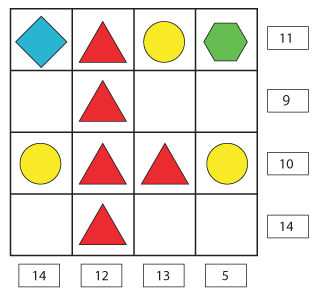 Convince Chloe…I know that _______ must be_______________because______________________________________________________________________________________________________________________This means that _________ must be ______________________because___________________________________________________________________________________________________________________________________________________________________________________________Useful vocabulary today might be…Some useful problem solving phrases might be…